附件 2项目编号：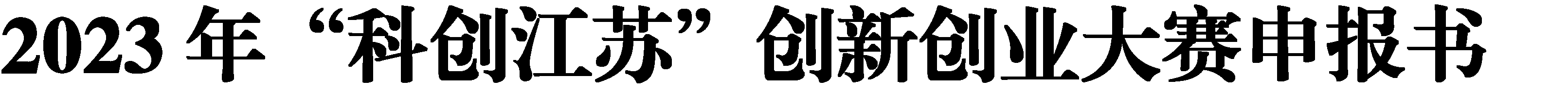 参  加  组 别： □创新组   □创业组申  报  领  域：项  目  名 称：项 目 负 责 人：负责人所在单位：填  表  日 期：推  荐  单  位（盖章）：江苏省青少年科技教育协会“科创江苏”创新创业大赛组委会办公室制申请者承诺本人已了解“科创江苏”创新创业大赛的相关规定及项目申报的相关要求，如实填写项目申报有关材料，并对本次申报郑重承诺如下：申报材料所涉及的内容真实准确，无欺瞒和作假行为，相关附件真实、有效。对本项目的技术、成果及相关专利系合法使用，有关知识产权权属清晰，无知识产权纠纷，更无侵占他人技术成果等不端行为，且不存在泄漏国家秘密的情形。“科创江苏”创新创业大赛组委会有权使用本表所有数据和资料。若违反上述承诺，愿承担由此所产生的一切后果和相关法律责任。项目负责人签字：年	月	日填 表 说 明一、申报书要按照要求，逐项认真填写，填写内容必须实事求是，表达明确严谨。二、项目编号：不必填写，由大赛组委会统一填写。三、推荐单位：省级学会，高校科协，设区市科协、市台办、市工信局、市农业农村局、市总工会、团市委。四、申报书（一式一份）由推荐单位审查、签署意见并加盖公章后，统一汇总递交大赛组委会办公室。五、申报书请用 A4 纸双面打印，于左侧装订成册。六、凡递交的申请书及附件不再退还，请自留底稿。— 3 —一、项目基本情况二、项目简介（不超过 1000 字）三、主要科技创新及产业化前景分析（一）主要科技创新项目背景及总体思路主要技术创新内容国内外同类技术对比（二）产业化前景分析（三）项目获得天使投资、创业投资和私募股权投资等机构的投资或合作情况，如无可不写。（选填项）四、是否做过第三方评价，如有请提供（选填项）五、核心团队成员基本信息（请将项目负责人以及团队核心成员按贡献主次依次排列）参 赛 项 目参 赛 项 目名 称所 属 领所 属 领域□创新类项目□创新类项目□创新类项目□技术、成果领先、先进的技术创新项目□技术、成果领先、先进的技术创新项目□技术、成果领先、先进的技术创新项目□技术、成果领先、先进的技术创新项目□技术、成果领先、先进的技术创新项目□技术、成果领先、先进的技术创新项目□技术、成果领先、先进的技术创新项目□技术、成果领先、先进的技术创新项目□创新类项目□创新类项目□创新类项目□能显著提升应用效果、生产效率的技术改造项目□能显著提升应用效果、生产效率的技术改造项目□能显著提升应用效果、生产效率的技术改造项目□能显著提升应用效果、生产效率的技术改造项目□能显著提升应用效果、生产效率的技术改造项目□能显著提升应用效果、生产效率的技术改造项目□能显著提升应用效果、生产效率的技术改造项目□能显著提升应用效果、生产效率的技术改造项目□创新类项目□创新类项目□创新类项目□具有培养价值的新业态、新模式、新创意项目□具有培养价值的新业态、新模式、新创意项目□具有培养价值的新业态、新模式、新创意项目□具有培养价值的新业态、新模式、新创意项目□具有培养价值的新业态、新模式、新创意项目□具有培养价值的新业态、新模式、新创意项目□具有培养价值的新业态、新模式、新创意项目□具有培养价值的新业态、新模式、新创意项目□创新类项目□创新类项目□创新类项目□需要推广或转化□需要推广或转化□需要推广或转化□需要推广或转化□需要在园区落地（ 地点）□需要在园区落地（ 地点）□需要在园区落地（ 地点）□创业类项目□创业类项目□创业类项目□需要资金扶持□需要资金扶持□需要资金扶持□需要资金扶持金 额 （ 万 元 ）金 额 （ 万 元 ）金 额 （ 万 元 ）□创业类项目□创业类项目□创业类项目是否已经获得投资/投资意向是否已经获得投资/投资意向是否已经获得投资/投资意向是否已经获得投资/投资意向□是	□否□是	□否投 资类 型□创业类项目□创业类项目□创业类项目成立企业的年月成立企业的年月成立企业的年月成立企业的年月是 否 职 务 发 明是 否 职 务 发 明是 否 职 务 发 明□是	□否□是	□否□是	□否□是	□否□是	□否□是	□否□是	□否□是	□否项	目	联	系	人	信	息（ 项目联系人信息涉及项目的联系、路演通知、证书邮寄等， 请准确填写）项	目	联	系	人	信	息（ 项目联系人信息涉及项目的联系、路演通知、证书邮寄等， 请准确填写）项	目	联	系	人	信	息（ 项目联系人信息涉及项目的联系、路演通知、证书邮寄等， 请准确填写）项	目	联	系	人	信	息（ 项目联系人信息涉及项目的联系、路演通知、证书邮寄等， 请准确填写）项	目	联	系	人	信	息（ 项目联系人信息涉及项目的联系、路演通知、证书邮寄等， 请准确填写）项	目	联	系	人	信	息（ 项目联系人信息涉及项目的联系、路演通知、证书邮寄等， 请准确填写）项	目	联	系	人	信	息（ 项目联系人信息涉及项目的联系、路演通知、证书邮寄等， 请准确填写）项	目	联	系	人	信	息（ 项目联系人信息涉及项目的联系、路演通知、证书邮寄等， 请准确填写）项	目	联	系	人	信	息（ 项目联系人信息涉及项目的联系、路演通知、证书邮寄等， 请准确填写）项	目	联	系	人	信	息（ 项目联系人信息涉及项目的联系、路演通知、证书邮寄等， 请准确填写）项	目	联	系	人	信	息（ 项目联系人信息涉及项目的联系、路演通知、证书邮寄等， 请准确填写）姓名手 机 号 码手 机 号 码手 机 号 码单 位 名 称单 位 名 称单 位 名 称地	址地	址地	址详 细 地 址详 细 地 址详 细 地 址邮 政 编 码邮 政 编 码邮 政 编 码项	目	负	责	人	信	息项	目	负	责	人	信	息项	目	负	责	人	信	息项	目	负	责	人	信	息项	目	负	责	人	信	息项	目	负	责	人	信	息项	目	负	责	人	信	息项	目	负	责	人	信	息项	目	负	责	人	信	息项	目	负	责	人	信	息项	目	负	责	人	信	息姓名性	别性	别性	别手机号码手机号码微信号微信号核心技术核心技术专  利（不超过 10项）专  利（不超过 10项）专	利	名专	利	名类 型类 型专 利 号专 利 号获得时间核心技术核心技术专  利（不超过 10项）专  利（不超过 10项）核心技术核心技术专  利（不超过 10项）专  利（不超过 10项）核心技术核心技术专  利（不超过 10项）专  利（不超过 10项）*专利类型：1 发明专利  2 实用新型专利  3 外观设计*专利类型：1 发明专利  2 实用新型专利  3 外观设计*专利类型：1 发明专利  2 实用新型专利  3 外观设计*专利类型：1 发明专利  2 实用新型专利  3 外观设计*专利类型：1 发明专利  2 实用新型专利  3 外观设计*专利类型：1 发明专利  2 实用新型专利  3 外观设计*专利类型：1 发明专利  2 实用新型专利  3 外观设计核心技术核心技术技术类型： □ 软件著作权	□ 专有技术	□ 药品批文□ 医疗器械批文 □创新商业模式 □集成电路布图□其他	技术类型： □ 软件著作权	□ 专有技术	□ 药品批文□ 医疗器械批文 □创新商业模式 □集成电路布图□其他	技术类型： □ 软件著作权	□ 专有技术	□ 药品批文□ 医疗器械批文 □创新商业模式 □集成电路布图□其他	技术类型： □ 软件著作权	□ 专有技术	□ 药品批文□ 医疗器械批文 □创新商业模式 □集成电路布图□其他	技术类型： □ 软件著作权	□ 专有技术	□ 药品批文□ 医疗器械批文 □创新商业模式 □集成电路布图□其他	技术类型： □ 软件著作权	□ 专有技术	□ 药品批文□ 医疗器械批文 □创新商业模式 □集成电路布图□其他	技术类型： □ 软件著作权	□ 专有技术	□ 药品批文□ 医疗器械批文 □创新商业模式 □集成电路布图□其他	技术类型： □ 软件著作权	□ 专有技术	□ 药品批文□ 医疗器械批文 □创新商业模式 □集成电路布图□其他	技术类型： □ 软件著作权	□ 专有技术	□ 药品批文□ 医疗器械批文 □创新商业模式 □集成电路布图□其他	核心技术核心技术技术来源： □独立知识产权	□合作研发	□其他	技术来源： □独立知识产权	□合作研发	□其他	技术来源： □独立知识产权	□合作研发	□其他	技术来源： □独立知识产权	□合作研发	□其他	技术来源： □独立知识产权	□合作研发	□其他	技术来源： □独立知识产权	□合作研发	□其他	技术来源： □独立知识产权	□合作研发	□其他	技术来源： □独立知识产权	□合作研发	□其他	技术来源： □独立知识产权	□合作研发	□其他	项目主要创新点（不超过 200 字）下一步发展中的主要方向、重点（不超过 200字）是否需要保密（或其他要求），是否同意进行统一宣传获奖情况其他姓名性别年龄学历工作单位职务/职称所在单位意见所在单位意见（签章）年	月	日（签章）年	月	日（签章）年	月	日（签章）年	月	日推荐单位意见推荐单位意见（签章）年	月	日（签章）年	月	日（签章）年	月	日（签章）年	月	日